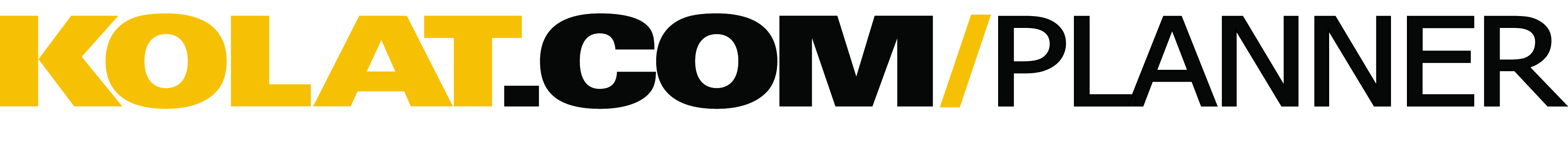 User:  KOLAT

 Training Session:  Bottom Basic Drill Session

Warm-up is going to be low impact on our feet with focus on getting them loose and moving feet.  We are looking to get that touch and go set-up in place saving the grind for the mat.  Bottom technique will be a working drill in the fundamental areas.  Want to drive home continual motion until you are out during this section of the workout.

Warm-Up 30 minutes

Jog, tumble, etc stretch as we goQuick corner motion shots with touch and go shots
Technique 30 Minutes

Bottom:
Heist and heist with resistance from top manStand and stand with resistance from the top manSeal off and find one hand to the pocketUsing elbows, hands, feet to keep legs out then up 
Conditioning 15 minutes
4x ¼ mile spring
Copyright © 2015 Kolat.com
 
Total Practice Time Approx. 90 Minutes